г. ГрозныйО внесении изменений в постановление Правительства Чеченской Республики от 23 августа 2011 года № 124 В соответствии с постановлением Правительства Российской Федерации от 21 марта 2006 года № 153 «Об утверждении Правил выпуска и реализации государственных жилищных сертификатов в рамках реализации ведомственной целевой программы «Оказание государственной поддержки гражданам в обеспечении жильем и оплате жилищно-коммунальных услуг» государственной программы Российской Федерации «Обеспечение доступным и комфортным жильем и коммунальными услугами граждан Российской Федерации» Правительство Чеченской Республики ПОСТАНОВЛЯЕТ:Внести в постановление Правительства Чеченской Республики от 23 августа 2011 года № 124 «Об утверждении Порядка оформления и выдачи государственных жилищных сертификатов в рамках реализации на территории Чеченской Республики основного мероприятия «Выполнение государственных обязательств по обеспечению жильем категорий граждан, установленных федеральным законодательством» государственной программы Российской Федерации «Обеспечение доступным и комфортным жильем и коммунальными услугами граждан Российской Федерации»           (в редакции постановлений Правительства Чеченской Республики от              2 апреля 2013 года № 67, от 11 июля 2016 года № 111, от 19 марта 2018 года № 44, от 2 апреля 2019 года № 50) (далее – Постановление) следующие изменения:в наименовании, в преамбуле и в пункте 1 слова «основного мероприятия «Выполнение государственных обязательств по обеспечению жильем категорий граждан, установленных федеральным законодательством» заменить словами «ведомственной целевой программы «Оказание государственной поддержки гражданам в обеспечении жильем и оплате жилищно-коммунальных услуг». Внести в Порядок оформления и выдачи государственных жилищных сертификатов в рамках реализации на территории Чеченской Республики основного мероприятия «Выполнение государственных обязательств по обеспечению жильем категорий граждан, установленных федеральным законодательством» государственной программы Российской Федерации «Обеспечение доступным и комфортным жильем и коммунальными услугами граждан Российской Федерации» (далее – Порядок) следующие изменения:в наименовании слово «основного мероприятия «Выполнение государственных обязательств по обеспечению жильем категорий граждан, установленных федеральным законодательством» заменить словами «ведомственной целевой программы «Оказание государственной поддержки гражданам в обеспечении жильем и оплате жилищно-коммунальных услуг»в разделе 1 «Общие положения»: а) пункт 1.1 изложить в следующей редакции:«1.1. Настоящий Порядок разработан в соответствии с пунктом 32 Правил выпуска и реализации государственных жилищных сертификатов в рамках реализации ведомственной целевой программы «Оказание государственной поддержки гражданам в обеспечении жильем и оплате жилищно-коммунальных услуг» государственной программы Российской Федерации «Обеспечение доступным и комфортным жильем и коммунальными услугами граждан Российской Федерации» (далее – ВЦП), утвержденных постановлением Правительства Российской Федерации от 21 марта 2006 года № 153 «Об утверждении Правил выпуска и реализации государственных жилищных сертификатов в рамках реализации ведомственной целевой программы «Оказание государственной поддержки гражданам в обеспечении жильем и оплате жилищно-коммунальных услуг» государственной программы Российской Федерации «Обеспечение доступным и комфортным жильем и коммунальными услугами граждан Российской Федерации» (далее – Правила), и приказом Министерства строительства и жилищно-коммунального хозяйства Российской Федерации от 30 ноября 2018 года 776/пр «Об утверждении формы государственного жилищного сертификата, выдача которого осуществляется отдельным категориям граждан, государственные обязательства по обеспечению жильем которых установлены федеральным законодательством, в рамках реализации государственной программы Российской Федерации «Обеспечение доступным и комфортным жильем и коммунальными услугами граждан Российской Федерации», и требований к его заполнению»  и определяет порядок оформления и выдачи государственных жилищных сертификатов гражданам – участникам ВЦП, указанным в подпунктах «е», «ж» и «з» пункта 5 Правил.»;б) в пунктах 1.2., 1.3., в абзацах первом и третьем пункта 1.4. слово «основное мероприятие» в соответствующем падеже заменить аббревиатурой «ВЦП»;в наименовании раздела 2 слово «основное мероприятие» в соответствующем падеже заменить аббревиатурой «ВЦП»; в пункте 2.1. в абзаце третьем пункта 2.2. и в пунктах 2.3., 2.4., 2.6., 2.7., 2.9. слово «основное мероприятие» в соответствующем падеже заменить аббревиатурой «ВЦП»;в пунктах 3.1., 3.2., в абзаце первом и в подпункте 2 пункта 3.3., в пункте 3.4., абзацах первом и втором пункта 3.5. слово «основного мероприятия» заменить аббревиатурой «ВЦП»;2.6. в грифе и по тексту приложения № 1 к Порядку слова «основного мероприятия «Выполнение государственных обязательств по обеспечению жильем категорий граждан, установленных федеральным законодательством» заменить словами «ведомственной целевой программы «Оказание государственной поддержки гражданам в обеспечении жильем и оплате жилищно-коммунальных услуг»;2.7. в грифе и по тексту приложения № 2 к Порядку слова «основного мероприятия «Выполнение государственных обязательств по обеспечению жильем категорий граждан, установленных федеральным законодательством» в соответствующем падеже и «основного мероприятия» заменить соответственно словами «ведомственной целевой программы «Оказание государственной поддержки гражданам в обеспечении жильем и оплате жилищно-коммунальных услуг» и аббревиатурой «ВЦП»;2.8. в грифах приложений №№ 3, 4 к Порядку слова «основного мероприятия «Выполнение государственных обязательств по обеспечению жильем категорий граждан, установленных федеральным законодательством» заменить словами «ведомственной целевой программы «Оказание государственной поддержки гражданам в обеспечении жильем и оплате жилищно-коммунальных услуг».3. Настоящее постановление вступает в силу по истечении десяти дней после дня его официального опубликования.Председатель ПравительстваЧеченской Республики                                                                       М.М. Хучиев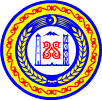 ПРАВИТЕЛЬСТВО ЧЕЧЕНСКОЙ РЕСПУБЛИКИ НОХЧИЙН РЕСПУБЛИКИН ПРАВИТЕЛЬСТВОПРАВИТЕЛЬСТВО ЧЕЧЕНСКОЙ РЕСПУБЛИКИ НОХЧИЙН РЕСПУБЛИКИН ПРАВИТЕЛЬСТВОПРАВИТЕЛЬСТВО ЧЕЧЕНСКОЙ РЕСПУБЛИКИ НОХЧИЙН РЕСПУБЛИКИН ПРАВИТЕЛЬСТВОПРАВИТЕЛЬСТВО ЧЕЧЕНСКОЙ РЕСПУБЛИКИ НОХЧИЙН РЕСПУБЛИКИН ПРАВИТЕЛЬСТВОПОСТАНОВЛЕНИЕПОСТАНОВЛЕНИЕПОСТАНОВЛЕНИЕПОСТАНОВЛЕНИЕ№